Publicado en Balmaseda el 19/04/2024 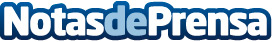 Urbegi Social Impact impulsa la competitividad de las organizaciones a través de la colaboración y la innovación socialUrbegi Social Impact trabaja en el desarrollo de ecosistemas y comunidades que impactan de manera positiva en el desarrollo cultural, social y económico de organizaciones y territorios, reuniendo a sus principales grupos de interés y agentes en redes que impulsan la colaboración grupal y la cocreación de proyectos para buscar soluciones a los grandes desafíos y demandas sociales actualesDatos de contacto:Laura MurilloComunicación946 80 19 34Nota de prensa publicada en: https://www.notasdeprensa.es/urbegi-social-impact-impulsa-la-competitividad Categorias: Nacional País Vasco Emprendedores Recursos humanos Consultoría http://www.notasdeprensa.es